Wtorek 23.06.2020 „Dzień Taty”Rodzic czyta wiersz Czesława Janczarskiego pt. „Tatuś wraca z pracy”"TATUŚ WRACA Z PRACY"Stoi Jacek na balkoniesłyszy: dyń - dyń!Tramwaj dzwoni.Już jest tramwajniedaleko,mknie po szynachszybko, lekko.Na przystankutramwaj staje.- Kto to wysiadłczy poznajesz?- To mój tatuś!woła Jacek -wraca, bo jużskończył pracę.Rodzic zadaje pytania do wiersza- Co robił Jacek?- Skąd wracał tatuś Jacka?- Czym przyjechał?”Rodzic pokazuje obrazki – zał. 1,2 dotyczące dnia taty, wskazuję datę 23 czerwca.Rodzinna czytanka.Rodzic czyta czytankę wraz z dzieckiem.  Zał 3Tata puzzle – zał 4Szlaczki – zał 5Praca plastyczna „krawat”.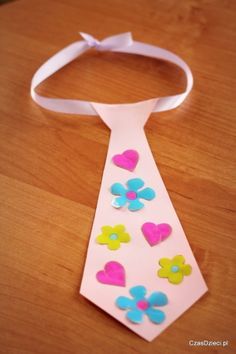 